Lichfield Diocese Prayer Diary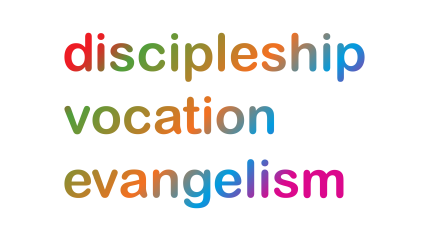 SundayComing up this week we pray for:Gathering of the Community of Evangelists (7th)Those on the Transforming Conversations Training (8th)MondayShrewsburyBenefice: Albrighton, Boningale and Donington(Donington S.Cuthbert; Albrighton S.Mary Magdalane; Boningale S.Chad)Who: Revd Mary Thomas, Revd Anastasia Lawrence and all those involved in leading the church community.Lord, we pray that you are at the heart of the communities in Edstaston, Fauls, Prees, Tilstock and Whixall.D: Lord, we pray for a fruitful response to our forthcoming sermon series around the mission statement of "Rooted in God; Growing in faith; Reaching out in love."V: Lord, we pray for those new people coming forward to serve in different ministry areas within church life.E: Lord, we pray for our All Age Praise team as they seek to develop and grow this monthly service.TuesdaySchoolsWe give thanks for all who work in schools across the Diocese as they continue this new term.D: Diocesan Schools: Salop - Donnington Wood St Matthew's Primary School; Stoke - Cheddleton St Edward's Academy; Lichfield - Coven St Paul's First School; Walsall - Pattingham St Chad's First School.V: Lord, we give thanks for all who work in schools across our Diocese and ask that you would grant all students and staff enthusiasm and energy for the new school year.  May students find a sense of vocation as they move through this year.E: Other Schools: Staffordshire - Chadsmoor Community Infants & Nursery School and Bursley Academy; Stoke - Discovery Academy; Wolverhampton - Coppice Performing Arts School; Telford & Wrekin - Hollinswood Primary School; Sandwell - Health Futures UTC; Shropshire - Gobowen Primary School; Walsall - Blakenall Heath Junior School.WednesdayWolverhamptonBenefice: Walsall S.Martin(Walsall S.Martin)Who: Revd Jenny Mayo and all those involved in leading the church community.Lord, we pray for your people in Walsall, that they you bless and encourage them.D: Lord, we pray for your people in Walsall, may you encourage your children and help them to walk your path with strength and grace.V: Lord, we pray for all people in this benefice, may they know your call and guidance in their lives and may you bless them as they live this out.E: May you encourage new people to join in the activities taking place across this benefice.  May people see your light and be drawn to you.ThursdayNational Church – Follow the Star: The Church of England’s advent and Christmas campaign for 2019We pray for “Follow the Star” campaignD: We pray for all who follow the star; for those who have found Christ, those who are still wondering, and those who are yet to see the brightness of the star. V: We pray for all church leaders and workers who are already planning Christmas services and events. May they be renewed in their calling to tell the story of Emmanuel, God with us and find joy in the opportunities the season presents.E: We pray for all who will hear the Good News of Jesus for the first time this Christmas. We pray that in the run up to Advent and Christmas, their hearts would be open to receive the message of God’s love. FridayStaffordBenefice: Bradeley, Church Eaton, Derrington and Haughton(Bradeley S.Mary and All Saints; Church Eaton S.Editha; Derrington S.Matthew; Haughton S.Giles)Who: VACANCY and all those involved in leading the church community.Lord, we pray for all the people in this parish, that they may show your love and share their faith.D: Lord, we pray for the benefice of Bradeley, Church Eaton, Derrington and Haughton, for all who live, work and worship in the parish. May they show love and generosity of faith and service as they grow as your disciples.V: We pray for all those who are their vocations. May you encourage and enable your people to hear your call and discern your will for their lives at home, at work and in the wider community.  May you call the right person to fill the vacancy, who will bless the people of this benefice.E: We pray for the groups, activities and events that take place across the benefice.  May you bring people to these groups and may they come to know you.SaturdayLinked Diocese: Nordkirche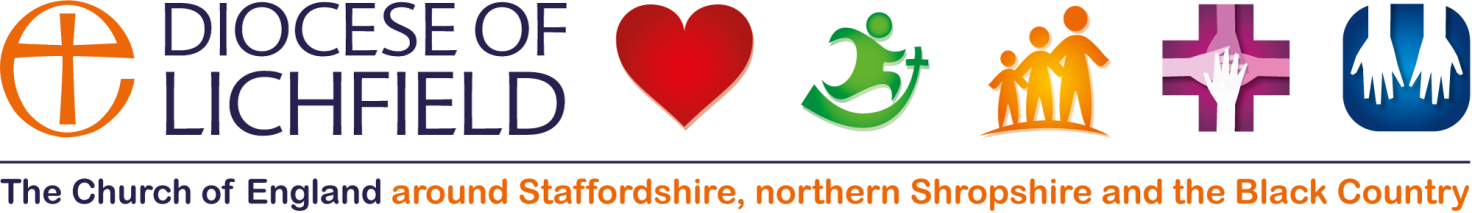 Lord, we pray for the work of your churches and your servants in Nordkirche.We offer prayers:For Rev Christa Hunzinger as she heads up the Europe Desk and for all the other teams within the Centre of Global Ministries and Ecumenical Relationships.For Pastor Tilman Jeremias as his ministry based in Rostock draws to a close and he prepares for his inauguration in Griefswald as Regional Bishop on 31 October. Pray for Bishop Sarah Bullock and Terry Bloor who will be attending. For our partnership in Christ to be the means of demonstrating God’s kingdom values amidst continuing political uncertainty The Anglican Cycle of prayer can be accessed at http://www.anglicancommunion.org/resources/cycle-of-prayer.aspx 